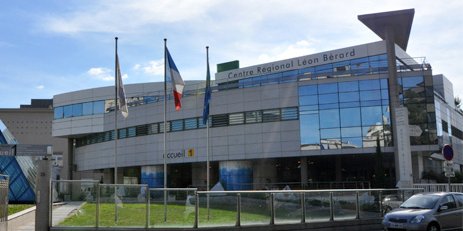 CENTRE LEON BERARD - CLCC LYONRecherche 1 Assistant Spécialisteen Anatomie et Cytologie PathologiquesPrise de fonction novembre 2023Médecin titulaire d'un diplôme d'ACP français, de l'Union européenne ou équivalence avec autorisation d'exercer la médecine en France pour la spécialité ACP, inscrit au tableau de l'Ordre des médecins français.Département de BiopathologieEquipe16 pathologistes (11PH, 1PU-PH, 4AS), 4 pharmaciens biologistes (3PH, 1AS), 3 ingénieurs biologistes, 1 cadre médico-technique, 40 technicien(ne)s et 11 assistantes médicales.Activité diagnostique diversifiéePathologies mammaire, gynécologique, conjonctive (tissus mous / os), digestive, ORL, thoracique, hématologique, dermatologique.Importante activité d’expertise RRePS / ResOS, TMRO, Lymphopath, Mésopath (dans le cadre de réseaux nationaux).Tumeurs mélaniques.Pathologie numérique en cours d’implémentation.Plateforme de biologie moléculaire intégrée (FISH, CGHarray, PCR, ddPCR, séquencage haut debit (NGS ciblé, WES, WERNAseq).Liens institutionnels avec équipes de recherche translationnelle et fondamentale (CRCL).Caractéristiques du posteParticipation à l’activité diagnostique.Participation aux RCP institutionnelles.Participation à l’enseignement et à l’encadrement des internes.Accompagnement de la formation professionnelle (congrès, DU, EPU).Possibilité de place en crèche.CLB accessible en transport en commun. ContactDr Catherine Chassagne-ClémentCoordonnatrice Département de Biopathologie  secret +33 4 78 78 29 20catherine.chassagne-clement@lyon.unicancer.fr